___________________________________________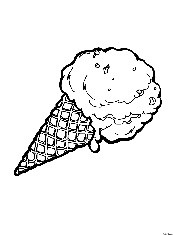 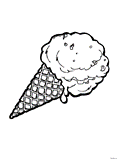 2 + 2 = 1 + 3 = 	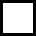       + 2 = 43 + 	= 41 + 2 =       - 3 = 1      + 2 = 34 – 2 = 	1 + 1 =       - 2 = 2      - 3 = 12 +       = 41 + 3 = 4 – 1 =       - 1 = 22 – 1 = 	1 +       = 24 -       = 15 – 1 =       + 3 = 51 + 3 = 5 – 2 = 	1 +       = 5      - 1 = 41 + 4 =       - 3 = 22 +       = 35 – 3 = 	      + 4 = 55 – 4 = 1 + 1 = 4 -      = 1      - 2 = 14 – 2 = 	2 +       = 44 + 1 = 6 – 3 =       + 3 = 62 + 4 =        - 5 = 13 + 3 = 5 + 1 =       - 2 = 46 – 5 =       + 4 = 52 +       = 41 + 1 = 4 +       = 6      + 1 = 6      + 4 = 54 – 2 = 	3 + 	  = 4      - 4 = 24 + 2 = 4 + 2 =       + 2 = 35 – 2 = 	      + 3 = 62 +       = 44 – 2 = 	      + 1 = 6      + 3 = 66 – 3 = 5 – 1 =       - 4 = 21 + 1 =       + 4 = 56 – 5 = 1 + 1 = 4 +       = 63 + 	  = 44 + 2 = 